 «в регистр»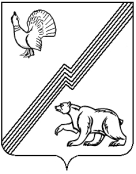 ДУМА ГОРОДА ЮГОРСКАХанты-Мансийского автономного округа - ЮгрыРЕШЕНИЕот 29 сентября 2020 года                                                                                                    №62О внесении изменений в решение Думы города Югорска от 22.11.2004 № 648«О земельном налоге»В соответствии с Налоговым кодексом Российской Федерации, Федеральным законом от 06.10.2003 № 131-ФЗ «Об общих принципах организации местного самоуправления в Российской Федерации», Уставом города ЮгорскаДУМА ГОРОДА ЮГОРСКА РЕШИЛА:1. Внести в решение Думы города Югорска от 22.11.2004 № 648 «О земельном налоге» (с изменениями от 04.09.2008 № 77, от 24.10.2008 № 90, от 01.10.2009 № 73, от 01.10.2009 № 74, от 24.11.2009 № 96, от 28.10.2010 № 95, от 29.09.2011 № 92, от 26.09.2013 № 50, от 25.11.2013 № 59, от 04.09.2014 № 56, от 26.03.2015 № 19, от 29.09.2015 № 70, от 26.02.2016 № 6, от 25.10.2016 № 90, от 31.10.2017 № 91, от 25.09.2018 № 63, от 14.10.2019   № 70, от 29.10.2019 № 74) следующие изменения:1.1. Подпункт 1 пункта 5 изложить в следующей редакции:«1) в размере 100 процентов суммы исчисленного налога организациям и физическим лицам, являющимся индивидуальными предпринимателями, в отношении земельных участков:на которых расположены объекты, создаваемые и (или) реконструируемые в рамках реализации инвестиционных соглашений, с даты выдачи разрешения на ввод объекта в эксплуатацию, на срок три года;в границах которых реализуется инвестиционный проект в соответствии с соглашением о защите и поощрении капиталовложений, с даты выдачи разрешения на строительство объекта до даты выдачи разрешения на ввод объекта в эксплуатацию, но не более трех лет;».1.2. Пункт 6 признать утратившим силу.2. Настоящее решение вступает в силу по истечении одного месяца со дня его опубликования в официальном печатном издании города Югорска, но не ранее 01.01.2021. Председатель Думы города Югорска                                                              В.А. КлиминГлава города Югорска                                                                                    А.В. Бородкин«29» сентября 2020 года                (дата подписания)